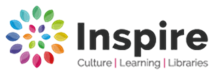 Mobile Library visits for 2022 Any enquires please contact: Ask Inspire 01623 677 200 or Email: worksop.library@inspireculture.org.ukWebsite inspireculture.org.ukDay: TuesdayDay: TuesdayMobile: North Mobile: North Mobile: North Route:6 Misson - Everton-Mattersey – Harwell- Scaftworth-ScroobyRoute:6 Misson - Everton-Mattersey – Harwell- Scaftworth-ScroobyJan 4th   Feb 1st  Feb 1st  Mar 1st Mar 29th Mar 29th Apr 26th May 24th June 21st  June 21st  July 19th  Aug 16th Aug 16th Sept 13th Oct 11th   Nov 8th  Nov 8th  Dec 6th Jan 3rd  2023Jan 3rd  2023Stop No.LocationStop Name Arrive Depart1MissonBack Lane Cottages- West Street9.309.452MissonSchool  9.5010.503MissonDame Lane10.5011.104EvertonLong Meadows11.2511.455MatterseyChurch11.5012.106Mattersey Cricket Field- Retford Rd12.1512.307MatterseyChapel- Main Street13.2513.358Mattersey School13.4014.109Mattersey ThorpeKeyes Rise14.1514.3010HarwellFarm Lane14.4014.5511Scaftworth15.0015.1512Scrooby15.2015.3013ScroobyStation Road/Low Road15.3515.50